AndorraAndorraAndorraFebruary 2024February 2024February 2024February 2024SundayMondayTuesdayWednesdayThursdayFridaySaturday1234567891011121314151617Shrove Tuesday181920212223242526272829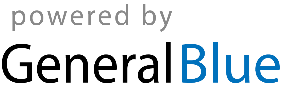 